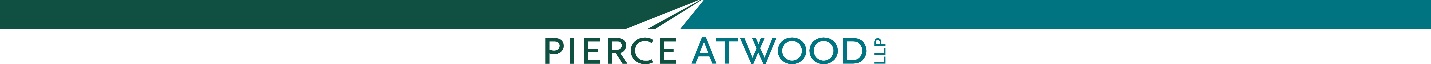 INFECTIOUS DISEASE PREPAREDNESS AND RESPONSE PLAN TEMPLATECompany Policy[COMPANY] is committed to maintaining a workplace that promotes the health and safety of all employees.  The World Health Organization has declared a pandemic in connection with the respiratory disease, COVID-19, which is caused by the novel coronavirus (SARS-CoV-2).  The virus that causes COVID-19 has been found to be easily transmitted from person to person and, therefore, creates a risk of exposure in the workplace.  To address this potential hazard in the workplace, [COMPANY] has developed an Infectious Disease Preparedness and Response Plan (the “Plan”).  The Plan addresses all aspects of potential exposure and summarizes the steps [COMPANY] is taking to reduce such potential exposure.  All employees are required to review and comply with the Plan.  Failure to do so will lead to disciplinary action up to and including termination of employment.  We are confident that by working together to reduce potential exposure to the coronavirus, we will protect our employees and our business from the potentially devastating effects of this pandemic.  Questions about the Plan or the coronavirus should be directed to [NAME].  Analysis of Exposure Risk Very High Risk Positions or LocationsHigh Exposure Risk Positions or LocationsMedium Exposure Risk Positions or LocationsLow Exposure Risk Positions or LocationsSpecific Infection Prevention Controls Applicable Based on Risk LevelDetermine which types of controls are necessaryVery High Exposure RiskEngineering (OSHA requires consideration for Very High Risk locations; these are physical changes such as ventilation, Plexiglas barriers, reconfigured workspaces)Administrative (policies, protocols, training)PPE required (N95 masks)Safe work practices (OSHA requires consideration for Very High Risk locations; overlap with Administrative)High Exposure RiskEngineering (OSHA requires consideration for High Risk locations; these are physical changes such as ventilation, Plexiglas barriers, reconfigured workspaces)Administrative (policies, protocols, training)PPE required (N95 masks)Safe work practices (OSHA requires consideration for High Risk locations; overlap with Administrative)Medium Exposure RiskEngineering (Optional per OSHA for Medium Risk locations but may still be needed; e.g., Plexiglas barriers, reconfigured workspaces)Administrative (policies, protocols, training)PPE required (Optional per OSHA for Medium Risk locations but may still be needed)Safe work practices (Overlap with Administrative)Low Exposure RiskEngineering (Optional per OSHA for Low Risk locations but may still be needed; e.g., Plexiglas barriers, reconfigured workspaces)Administrative (policies, protocols, training)PPE required (Optional per OSHA for Low Risk locations but may still be needed)Safe work practices (Overlap with Administrative)General Infection Prevention Measures Applicable to All Positions and Locations HANDWASHINGPromote frequent and thorough hand washing by providing a place for employees to wash their hands and/or alcohol-based sanitizing products with at least 60% alcohol.Consider specific times/events as triggers for handwashing, e.g., upon entering or reentering work area, before/after eating, before using shared coffee machine, after handling materials provided by vendorsSTAYING HOME WHEN SICKStrongly encourage (or require) employees to stay home if they are sickRequire employees who test positive for COVID-19 to stay home and report diagnosis to HRREPORTING - Require employees to report to HR if they receive an order from a state or local public health agency directing them to self-quarantineRESPIRATORY ETIQUETTE – Educate and encourage respiratory etiquette (i.e., covering coughs and sneezes)SHARING EQUIPMENT – Discourage use of a co-worker’s phone, desk, office, or work toolsDISTANCINGAvoid close contact (and maintain 6 feet between work stations)If feasible, designate entry/exit doors to reduce chance encountersDepending on office configuration, control direction of traffic flow in hallwaysMaintain distancing requirements in elevators and stairwellsInstall signage to remind and to suggest how to comply (e.g., no more than X person per elevator, mark places to stand when congregating such as in elevator or at coffee station)No handshakingEXTEND WORK FROM HOME/SEGMENT WORKFORCE/COHORTINGIf feasible, continue WFH for as many of your employees who can effectively do so as possibleIf feasible, consider segmentation of workforce to return least vulnerable employees first, most vulnerable last.  CONSULT COUNSEL.If feasible, staggered schedules in the office to limit the number of employees in the workplaceIf applicable and feasible, consider “cohorting” workforce to have same people working together every day, to reduce risk of spreadMEETINGSNo in-person meetings of more than X peopleConfigure meeting rooms to facilitate social distancing at all meetingsDISINFECTING – Maintain regular housekeeping practices, including routine cleaning and disinfecting surfaces and equipment, more frequently in shared work areasIdentification and Isolation of Sick PeopleSELF-MONITORING - Encourage all employees to self-monitor for signs and symptoms of COVID-19 (relying on CDC list of symptoms as well as advice from state public health officials)SELF-CERTIFICATION – Require all employees to certify they are free of all symptoms each day (not generally recommended but may be only feasible practice in some locations)TEMPERATURE SCREENING – Consider temperature screening of employees at the start of the workday and/or provide disposable thermometers to enable employees to assess temperature in the event of sudden onset of symptomsVISITOR SCREENINGScreen visitors to the workplaceRefuse entry to anyone exhibiting symptoms including but not limited to a feverSYMPTOMATIC EMPLOYEES Require employees with symptoms (fever included) to leave the workplaceKeep health information confidentialIF EMPLOYEE BECOMES INFECTEDDetermine timeline of when infected individual was in the workplace Determine close contacts of infected individual when in workplaceIf feasible, ask close contacts to self-quarantine for 14 days (not required for employees in essential services – self monitoring with temperature checks is sufficient)Returning to Work Following a Positive COVID-19 TestFOLLOW CDC GUIDANCE regarding discontinuing home isolationIf per healthcare provider employee will not have a COVID-19 test to determine if they are still contagious, then employee can return to workplace only after:No fever for at least 72 hours (3 full days of no fever without the use of medicine), andRespiratory symptoms have improved, andAt least 10 days have passed since symptoms first appearedIf per healthcare provider employee will have a COVID-19 test to determine if still contagious, then employee can return to work only after:The employee no  longer has a fever (without use of medicine), andRespiratory symptoms have improved, andThey received two negative tests in a row, at least 24 hours apartDOCTOR’S NOTE – The EEOC permits employers to require a doctor’s note certifying fitness for duty following positive COVID-19 diagnosisTravel Restrictions Applicable to EmployeesLIMIT TRAVELEliminate all non-essential business travelRequire approval for any essential business travelLIMIT OFF-SITE MEETINGSProhibit attendance at conferencesProhibit attendance at gatherings of more than X peopleHONOR STATE TRAVEL RESTRICTIONSEducate all employees on any state travel restrictions; require complianceIf state imposes quarantine for out of state travel, ensure this requirement is enforced following business and non-business travelLimit or disallow travel between offices if such travel is inconsistent with state travel order (i.e. interstate or in-state overnight travel)WORK AT CUSTOMER LOCATIONSIf employee is required to go to a customer location in order to do a job, require compliance with a specified protocol:Don’t go if you have symptoms of COVID-19, including but not limited to a feverWear mask at all times while on customer’s premisesMaintain social distancing at all timesAdhere to all safety precautions required by customerIf customer’s protocols make it impossible to wear a mask and maintain 6 foot distancing, then leave the premises and call your manager to trouble shoot next stepsRestrictions on Visitors in the WorkplaceDISCOURAGE non-essential visitorsChange location of visits (e.g., redirect delivery drivers to leave packages where access to office is not necessary)CREATE BARRIERS Plexiglas barrier or other barriers between visitor and employeesMark the safe distance for standing in front of reception deskRECONFGURE CONFERENCE SPACEReduce number of chairs in conference room to enforce distancingDesignate specific conference space for meetings with visitorsRequire disinfection after all visitor meetingsSCREEN VISITORSAsk all visitors to complete short questionnaire about symptoms and potential exposure Refuse entry to anyone exhibiting symptoms including but not limited to a feverConsider temperature testing for all visitorsLogistics matter – don’t create a bottleneck that forces a group to gatherSelf-administer or have company employee administerUse a log to record temperature results (only positives or all) along with name and contact phone numberReportingPOSITIVE COVID-19 TESTSEmployees who test positive for COVID-19 are required to report the diagnosis to HR within 24 hoursEmployees are expected to cooperate with the Company in determining timeline of presence in the office and assessing close contactsAll records regarding the diagnosis and report to HR will be maintained as a confidential medical recordIf you have any questions about the Plan, please contact [NAME]If you see anything in the workplace that causes you concern or if you believe the Plan should be modified in any way, please contact [NAME] Enforcement[COMPANY] is committed to reducing exposure to the coronavirus in the workplace.  The Infectious Disease Preparedness and Response Plan is designed to reduce exposure for all employees and, therefore, all employees are required to comply with the Plan at all times.  Failure to do so may result in disciplinary action up to and including immediate termination of employment.* * * * * * I acknowledge receipt of [Company Name]’s Infectious Disease Preparedness and Response Plan (the “Plan”).  I understand that I am required to review the Plan and consult with [NAME] if there is anything that I do not understand or cannot comply with.   I further understand that my failure to comply with the Plan may lead to disciplinary action up to and including termination of employment.  Nothing in this Plan alters the at-will nature of my employment.________________________________________  	__________________________________Signature						Date_________________________________________  Please print name